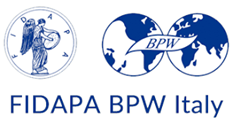 FEDERAZIONE  ITALIANA DONNE ARTI PROFESSIONI AFFARIBPW ITALY INTERNATIONAL FEDERATION OF BUSINESS AND PROFESSIONAL WOMENSezione di……….………………Via…………………….Città………………….Allegato 3 BInformativa sul trattamento dei dati personaliai sensi dell’art.13 del Reg.UE 2016/679Il regolamento UE 27 aprile 2016, n.679, prevede il diritto alla protezione dei dati personali riguardanti le persone fisiche. In ottemperanza di tale normativa la nostra Associazione F.I.D.A.P.A BPW ITALY intende trattare i suoi dati personali, desidera preventivamente informarLa, ai sensi dell’art.13 del reg. UE 2016/679, sul trattamento degli stessi che intende effettuare.Titolare del trattamentoIl Titolare del trattamento dei dati è FIDAPA BPW ITALY Sezione di………………….…………… (d’ora in avanti “Titolare del trattamento”), in persona del legale rappresentante p.t. ………………………….………………(Presidente ) con sede in Via ……………………..……. n………Città ……………………………..…..I dati personali sono raccolti dal Titolare del trattamento attraverso la registrazione e archiviazione nelle nostre banche dati cartacee ed elettroniche. Il trattamento è improntato a principi di correttezza, liceità, trasparenza, limitazione delle finalità e della conservazione, minimizzazione dei dati, esattezza, integrità e riservatezza e responsabilizzazione.Responsabile del Trattamento dei Dati Il Responsabile p.t. del Trattamento dei Dati, (inserire nome segretaria)……………………………., designato costituisce il punto di contatto per gli interessati che vogliano ricevere informazioni sul trattamento dei propri dati e/o per l’Autorità di controllo; lo stesso può essere contattato presso la sede  F.I.D.A.P.A. –BPW Italy Sezione di …………..………………………o all’indirizzo e-mail:…………………………………….…..(se esistente indicare l’indirizzo e-mail della Sezione). Finalità del trattamento cui sono destinati i dati e Base giuridicaI dati raccolti e trattati saranno utilizzati esclusivamente ai fini di:trasmettere le comunicazioni della Fidapa Bpw Italy utilizzando l’indirizzo email e ogni altra forma di comunicazione telefonica, postale, ecc.i dati potranno essere diffusi attraverso i seguenti canali di comunicazione: uso di fotografie, video, anche sui social media, sulle Newletter riportanti eventi BPW o altri eventi pubblici;per adempiere agli obblighi di trasmissione dei dati anagrafici eventualmente, alla BPW Europe e alla BPW International. Il trattamento dei dati personali – ivi compresi eventuali dati sensibili per i quali è necessario un Suo consenso da esprimere in calce alla presente informativa – raccolti, avviene per le finalità di gestione sopra individuate.Tutti i dati raccolti sono trattati, quindi, esclusivamente per adempimenti connessi all'attività del Titolare, le cui basi giuridiche sono rinvenibili nel consenso fornito dalla socia.Il trattamento dei dati personali – ivi compresi eventuali dati sensibili per i quali è necessario un Suo consenso da esprimere in calce alla presente informativa – raccolti, avviene per le finalità di gestione sopra individuate.Tutti i dati raccolti sono trattati, quindi, esclusivamente per adempimenti connessi all'attività del Titolare, le cui basi giuridiche sono rinvenibili nel consenso fornito dalla socia.Natura del conferimento dei datiIl conferimento dei dati personali ed il conseguente trattamento da parte del Titolare, per le finalità di cui sopra, sono necessari per l’instaurazione, per la prosecuzione e per la corretta gestione del rapporto tra Titolare ed Interessato o devono intendersi come obbligatori in base a legge, regolamento o normativa comunitaria; l’eventuale rifiuto a fornire i dati personali richiesti potrà causare l’impossibilità, in tutto o in parte, di perfezionare e di gestire il rapporto in essere o in divenire. Modalità di trattamento di datiI dati saranno trattati – dagli incaricati al trattamento – con strumenti manuali, informatici e telematici nell’ambito ed in ragione delle finalità sopra specificate e, comunque, sempre rispettando la sicurezza e la riservatezza degli stessi, anche in conformità alla legge e ai provvedimenti del Garante per la protezione dei dati personali.Categorie di soggetti ai quali i dati possono essere comunicati:Il trattamento dei dati personali sarà effettuato a mezzo di soggetti espressamente e specificamente designati in qualità di incaricati appositamente istruiti; tali soggetti tratteranno i dati conformemente alle istruzioni ricevute dal Titolare del trattamento, secondo profili operativi agli stessi attribuiti in relazione alle funzioni svolte. I dati potranno altresì essere trattati da soggetti terzi (outsourcer), di cui ci si avvale per l’erogazione di servizi connessi alle finalità perseguite, che la nostra organizzazione valuta di volta in volta, per garantire una maggiore tutela, se nominare quali responsabili esterni dei trattamenti da questi posti in essere. In tutti i casi, tali soggetti tratteranno i dati conformemente alle istruzioni ricevute dal Titolare, secondo profili operativi agli stessi attribuiti in relazione alle funzioni svolte, limitatamente a quanto necessario e strumentale per l’esecuzione di specifiche operazioni nell’ambito dei servizi richiesti ed esclusivamente per il conseguimento delle finalità indicate nella presente informativa.Durata del trattamento e della conservazioneI dati raccolti saranno conservati per un periodo di tempo non superiore a quello necessario agli scopi per i quali sono stati raccolti, per adempiere ad obblighi di legge e/o di regolamento (fatti salvi i termini prescrizionali e di legge, nel rispetto dei diritti e in ottemperanza degli obblighi conseguenti).In particolare, i criteri utilizzati per determinare il periodo di conservazione sono stabiliti da specifiche norme di legge che regolamentano l’attività del Titolare del trattamento (es. dalla normativa fiscale per quanto riguarda il trattamento dei dati amministrativo-contabili) o da specifici provvedimenti del Garante per la protezione dei dati personali che hanno regolamentato l’attività di trattamento e le finalità perseguite dalTitolare; si precisa, infine, che i Suoi dati personali potranno essere conservati anche fino al tempo permesso dalla legge italiana.Diritti dell’interessato:All’interessato sono riconosciuti i diritti di:• ottenere la cancellazione o la trasformazione in forma anonima o il blocco dei dati trattati in violazione della legge;• ottenere l’aggiornamento, la rettifica e l’integrazione dei dati;• ottenere l’attestazione che tali operazioni sono state portate a conoscenza di coloro ai quali dati sono comunicati;• opporsi per motivi legittimi al trattamento dei dati o a qualsiasi processo decisionale automatizzato;• ottenere la limitazione del trattamento o la portabilità presso altro titolare.A tal fine sarà necessario inviare la richiesta, attraverso specifica comunicazione a mezzo posta elettronica indirizzata a fidapa@legamail.it (specificando nell’oggetto “Privacy”) o mediante raccomandata A/R a Fidapa BPW Italy Via Piemonte n.32 Roma. Si ricorda inoltre che il soggetto interessato ha sempre il diritto di proporre un reclamo all'Autorità Garante per la protezione dei dati personali per l’esercizio dei suoi diritti o per qualsiasi altra questione relativa al trattamento dei suoi dati personali. L’interessato ha sempre il diritto di revocare il consenso al trattamento prestato per le finalità sopra indicate, senza pregiudicare la liceità del trattamento basata sul consenso prestato prima della revoca.Modulo 2Consenso al trattamento di dati personali della Socia Letta l’informativa, ai sensi dell’art.7 del Reg. UE 2016/679 autorizzo la F.I.D.A.P.A. BPW ITALY al trattamento dei miei dati personali per il conseguimento delle su esposte finalità associative.Nome:                ____________________________________________________________Cognome:          ____________________________________________________________Indirizzo:           ____________________________________________________________Email:                ____________________________________________________________Recapiti telefonici: __________________________________________________________________________________, _________________	luogo                                      data       Firma                                                                                           _____________________________                                                       